German foods for breakfast, lunch and dinnerActivity Read the Breakfast, Lunch, Dinner… and lots of Snacks article then answer the questions:What is one of the most important meals in German households?Which 3 hot beverages are mentioned at breakfast?Which food is popular among German young people for breakfast?Why does that article say that muesli is a good alternative to sugary cereals?When is Grosse Pause/Zweites Frühstück/Pausenbrot eaten?What does Zweites Frühstück mean?Does Pausenbrot always include eating bread?What is the word for ‘in-between meal’ in German?How have lunch traditions changed in German families?Abendbrot is a compound noun, which is a noun made up of 2 or more existing words. Which 2 words is the word Abendbrot made from? Can you think of 3 more examples of compound nouns in German?What is the German expression for the event or time that brings families together to enjoy time together?Which 3 well-known fast-food chains are mentioned?What condiments are popular with French fries?Who introduced Döner Kebab to Germany?List the ingredients found in a Döner Kebab.The article states that German children spend about 15 Euro per week on fast food. If 1 Euro = 1.65 Australian dollars (1 March 2024), how much per week are they spending in Australian dollars?Complete the table below using words from the article:How do your and your family’s eating habits differ from those in Germany? Choose any time of day to compare your eating habits with those in Germany. Which do you prefer, and why?The website includes the phrase ‘Iss dein Frühstück wie ein Kaiser, Mittagessen wie ein König und Abendessen wie ein Bettler’ (Eat your breakfast like an emperor, lunch like a king and dinner like a pauper). Explain this expression in your own words.For the teacherRemove this section before sharing this resource with students.breakfastcoffee, tea, hot cocoacerealIt is delicious and healthy too.It is eaten between main meals.second breakfastnoZwischenmahlzeitTraditionally, German families eat their hot main meal during the day, between 12 and 2pm. Decades ago, it was still common that some office workers went home, had lunch and returned to work. However, many families now eat their hot meal in the evening.evening, breadKaffee und KuchenMcDonald’s, Burger King and Pizza Hutmayonnaise, ketchup Turkish immigrantsthinly sliced meat (veal, lamb or poultry), pita pocket or flatbread, lettuce, onion, cucumber, tomatoes and a yogurt sauce$24.81Complete the table using words from the article.Sample response – unlike breakfast being one of the most important meals in German households, only my younger brother eats breakfast regularly at my house. Usually, I sleep too much and have no time for breakfast. My parents only drink a coffee. I prefer our food, because it’s more multicultural, including foods like spaghetti, sushi, and Thai and Lebanese cuisines.Sample response – this phrase emphasises the importance of having a substantial and hearty breakfast, a good-sized lunch, and a lighter and smaller dinner. I think this means that your largest meal should be in the morning to provide you with energy for the day, followed by a moderately sized lunch, and a light dinner to aid in digestion and promote better sleep. This aligns with German eating habits so I think this is why they say this about Germans.© State of New South Wales (Department of Education), 2024The copyright material published in this resource is subject to the Copyright Act 1968 (Cth) and is owned by the NSW Department of Education or, where indicated, by a party other than the NSW Department of Education (third-party material).Copyright material available in this resource and owned by the NSW Department of Education is licensed under a Creative Commons Attribution 4.0 International (CC BY 4.0) license.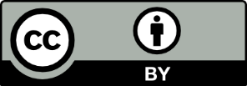 This license allows you to share and adapt the material for any purpose, even commercially. Attribution should be given to © State of New South Wales (Department of Education), 2024.Material in this resource not available under a Creative Commons licence:the NSW Department of Education logo, other logos and trademark-protected materialmaterial owned by a third party that has been reproduced with permission. You will need to obtain permission from the third party to reuse its material.Links to third-party material and websitesPlease note that the provided (reading/viewing material/list/links/texts) are a suggestion only and implies no endorsement, by the New South Wales Department of Education, of any author, publisher, or book title. School principals and teachers are best placed to assess the suitability of resources that would complement the curriculum and reflect the needs and interests of their students.If you use the links provided in this document to access a third-party's website, you acknowledge that the terms of use, including licence terms set out on the third-party's website apply to the use which may be made of the materials on that third-party website or where permitted by the Copyright Act 1968 (Cth). The department accepts no responsibility for content on third-party websites.EnglishGermanhoneybakerydumplingsmineral waterscrambled eggEnglishGermanhoneyHonigbakeryBäckereidumplingsKnödelmineral waterMineralwasserscrambled eggRührei